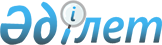 2017-2019 жылдарға арналған қалалық бюджет туралыМаңғыстау облысы Ақтау қалалық мәслихатының 2016 жылғы 9 желтоқсандағы № 6/67 шешімі. Маңғыстау облысы Әділет департаментінде 2016 жылғы 29 желтоқсанда № 3229 болып тіркелді.
      РҚАО-ның ескертпесі.

      Құжаттың мәтінінде түпнұсқаның пунктуациясы мен орфографиясы сақталған.
      Қазақстан Республикасының 2008 жылғы 4 желтоқсандағы Бюджет кодексіне, Қазақстан Республикасының 2001 жылғы 23 қаңтардағы "Қазақстан Республикасындағы жергілікті мемлекеттік басқару және өзін-өзі басқару туралы" Заңына және Маңғыстау облыстық мәслихатының 2016 жылғы 8 желтоқсандағы № 6/65 "2017-2019 жылдарға арналған облыстық бюджет туралы" шешіміне (нормативтік құқықтық актілерді мемлекеттік тіркеу Тізілімінде № 3228 болып тіркелген) сәйкес, Ақтау қалалық мәслихаты ШЕШІМ ҚАБЫЛДАДЫ:
      1. 2017-2019 жылдарға арналған қалалық бюджет қосымшаға сәйкес, оның ішінде 2017 жылға мынадай көлемдерде бекітілсін:
      1) кірістер – 22 065 605 мың теңге, оның ішінде:
      салықтық түсімдер бойынша – 17 923 830 мың теңге;
      салықтық емес түсімдер бойынша – 137 045 мың теңге;
      негізгі капиталды сатудан түсетін түсімдер бойынша – 2 173 389,4 мың теңге;
      трансферттер түсімі бойынша – 1 831 340,6 мың теңге;
      2) шығындар – 22 132 385 мың теңге;
      3) таза бюджеттік кредиттеу – 4 019 844 мың теңге, соның ішінде:
      бюджеттік кредиттер – 4 020 044 мың теңге;
      бюджеттік кредиттерді өтеу – 200 мың теңге;
      4) қаржы активтерiмен операциялар бойынша сальдо – 0 мың теңге, соның ішінде:
      қаржы активтерiн сатып алу – 0 мың теңге;
      мемлекеттің қаржы активтерін сатудан түсетін түсімдер – 0 мың теңге;
      5) бюджет тапшылығы (профициті) – 4 086 624 мың теңге;
      6) бюджет тапшылығын қаржыландыру (профицитін пайдалану) – 4 086 624 мың теңге, соның ішінде:
      қарыздар түсімі – 4 020 044 мың теңге;
      қарыздарды өтеу – 200 мың теңге;
      бюджет қаражатының пайдаланылатын қалдықтары -66 780 мың теңге.
      Ескерту. 1-тармақ жаңа редакцияда - Маңғыстау облысы Ақтау қалалық мәслихатының 12.12.2017 № 12/134 шешімімен (01.01.2017 бастап қолданысқа енгізіледі).


      2. Салықтық түсімдер бойынша қалалық бюджетке кірістерді бөлу нормативтері төмендегідей мөлшерде белгіленгені ескерілсін:
      төлем көзінен салық салынатын табыстардан ұсталатын жеке табыс салығы – 16,4 пайыз;
      төлем көзінен салық салынбайтын табыстардан ұсталатын жеке табыс салығы – 100 пайыз ;
      төлем көзінен салық салынбайтын шетелдік азаматтар табыстарынан ұсталатын жеке табыс салығы – 100 пайыз;
      әлеуметтік салық – 16,3 пайыз.
      Ескерту. 2-тармаққа өзгерістер енгізілді – Маңғыстау облысы Ақтау қалалық мәслихатының 16.03.2017 № 7/79 (01.01.2017 бастап қолданысқа енгізіледі); 16.08.2017 № 9/110 шешімдерімен (01.01.2017 бастап қолданысқа енгізіледі) 12.12.2017 № 12/134 шешімдерімен (01.01.2017 бастап қолданысқа енгізіледі) ;


      3. Ауылдық жерде жұмыс істейтін денсаулық сақтау, әлеуметтік қамсыздандыру, білім беру, мәдениет және спорт, ветеринария саласының азаматтық қызметшілеріне бюджет қаражаты есебінен қызметтің осы түрлерімен қалалық жағдайда айналысатын азаматтық қызметшілердің жалақыларымен және ставкалармен салыстырғанда кемінде жиырма бес процентке жоғары лауазымдық жалақылар мен тарифтік ставкалар белгіленсін.
      4. 2017 жылға арналған қалалық бюджетте республикалық бюджеттен нысаналы ағымдағы трансферттер келесі мөлшерде қарастырылғаны ескерілсін:
      11 695 мың теңге - тілдік курстар бойынша тағылымдамадан өткен мұғалімдерге қосымша ақы төлеуге және оқу кезеңінде негізгі қызметкерді алмастырғаны үшін мұғалімдерге қосымша ақы төлеуге;
      39 973 мың теңге - на жұмыспен қамтуды және жаппай кәсіпкерлікті дамыту Бағдарламасы шеңберінде, еңбек нарығын дамытуға бағытталған, іс-шараларын іске асыруға;
      68 850 мың теңге - Қазақстан Республикасында мүгедектердің құқықтарын қамтамасыз ету және өмір сүру сапасын жақсарту жөніндегі 2012 – 2018 жылдарға арналған іс-шаралар Жоспарын іске асыруға;
      17 835 мың теңге - "Өрлеу" жобасы бойынша келісілген қаржылай көмекті енгізуге;
      411 мың теңге – мүгедектерге қызмет көрсетуге бағдарланған ұйымдар орналасқан жерлерде жол белгілерін, сілтегіштерін орнатуға және жүргіншілер өтетін жолдарды дыбыстайтын және жарық беретін құрылғылармен жайластыруға.
      Ескерту. 4-тармаққа өзгерістер енгізілді – Маңғыстау облысы Ақтау қалалық мәслихатының 16.08.2017 № 9/110 шешімімен (01.01.2017 бастап қолданысқа енгізіледі);


      4-1. 2017 жылға арналған қалалық бюджетте Нәтижелі жұмыспен қамтуды және жаппай кәсіпкерлікті дамытудың 2017-2021 жылдарға арналған бағдарламасы аясында, еңбек нарығын дамытуға бағытталған шараларды іске асыруға 24 587 мың теңге сомасында облыстық бюджеттен ағымдағы нысаналы трансферттер қарастырылғаны ескерілсін.
      Ескерту. Шешім 4-1 тармақпен толықтырылды - Маңғыстау облысы Ақтау қалалық мәслихатының 16.08.2017 № 9/110 шешімімен (01.01.2017 бастап қолданысқа енгізіледі);


      5. 2017 жылға арналған қалалық бюджетте жергілікті инвестициялық жобаларды жүзеге асыруға Қазақстан Республикасының Ұлттық қорынан 737 174 мың теңге сомасында нысаналы трансферттер қарастырылғаны ескерілсін.
      6. 2017 жылға арналған қалалық бюджетте жергілікті инвестициялық жобаларды жүзеге асыруға облыстық бюджеттен ішкі қарыздар есебінен 4 005 198 мың теңге сомасында бюджеттік кредиттер қарастырылғаны ескерілсін.
      Ескерту. 6-тармақ жаңа редакцияда - Маңғыстау облысы Ақтау қалалық мәслихатының 03.10.2017 № 10/114 шешімімен (01.01.2017 бастап қолданысқа енгізіледі).


      7. 2017 жылға арналған қалалық бюджетте ауылдық елді мекендердегі әлеуметтік саланың мамандарын әлеуметтік қолдау шараларын іске асыруға 3 404 мың теңге сомасында республикалық бюджеттен бюджеттік кредиттер қарастырылғаны ескерілсін.
      8. Қала әкімдігінің резерві 13 000 мың теңге сомасында бекітілсін.
      Ескерту. 8-тармақ жаңа редакцияда - Маңғыстау облысы Ақтау қалалық мәслихатының 03.10.2017 № 10/114 шешімімен (01.01.2017 бастап қолданысқа енгізіледі).


      9. 2017 жылы қалалық бюджеттің орындалу барысында секвесторға жатпайтын бюджеттік бағдарламалардың тізбесі 4 қосымшаға сәйкес бекітілсін.
      10. 2017 жылға арналған жергілікті өзін-өзі басқару органдарының трансферттерінің Өмірзақ ауылының бөлінуі 5 қосымшаға сәйкес бекітілсін.
      11. Ақтау қалалық мәслихатының аппарат басшысы (Д.Телегенова) осы шешім Маңғыстау облысының әділет департаментінде мемлекеттік тіркелгеннен кейін, оның "Әділет" ақпараттық-құқықтық жүйесінде және бұқаралық ақпарат құралдарында ресми жариялануын қамтамасыз етсін.
      12. Осы шешімнің орындалуын бақылау қалалық мәслихаттың экономика және бюджет мәселелері жөніндегі тұрақты комиссиясына жүктелсін (Б. Шапқан).
      13. Осы шешім Маңғыстау облысының әділет департаментінде мемлекеттік тіркелген күннен бастап күшіне енеді, ол алғашқы ресми жарияланған күнінен кейін күнтізбелік он күн өткен соң қолданысқа енгізіледі және 2017 жылдың 1 қаңтарынан басталатын қатынастарға қатысты таралады.
      "КЕЛІСІЛДІ"
      "Ақтау қалалық экономика және
      бюджеттік жоспарлау бөлімі" мемлекеттік мекемесінің басшысы 
      А. Ким
      "20" желтоқсан 2016 жыл 2017 жылға арналған. Ақтау қаласының бюджеті
      Ескерту. 1-қосымша жаңа редакцияда - Маңғыстау облысы Ақтау қалалық мәслихатының 12.12.2017 № 12/134 шешімімен (01.01.2017 бастап қолданысқа енгізіледі).

       2018 жылға арналған Ақтау қаласының бюджеті 2019 жылға арналған Ақтау қаласының бюджеті 2017 ЖЫЛЫ ҚАЛАЛЫҚ БЮДЖЕТТІҢ ОРЫНДАЛУ БАРЫСЫНДА СЕКВЕСТОРҒА ЖАТПАЙТЫН БЮДЖЕТТІК БАҒДАРЛАМАЛАРДЫҢ ТІЗБЕСІ 2017 ЖЫЛҒА АРНАЛҒАН ЖЕРГІЛІКТІ ӨЗІН-ӨЗІ БАСҚАРУ ОРГАНДАРЫНЫҢ ТРАНСФЕРТТЕРІНІҢ ӨМІРЗАҚ АУЫЛЫНЫҢ БӨЛІНУІ
					© 2012. Қазақстан Республикасы Әділет министрлігінің «Қазақстан Республикасының Заңнама және құқықтық ақпарат институты» ШЖҚ РМК
				
      Сессия төрағасы

А. Могилин

      Қалалық мәслихат

      хатшысы

М. Молдағұлов
Ақтау қалалық мәслихатының
2016 жылғы 9 желтоқсандағы
№ 6/67 шешіміне
1 қосымша
Санаты
Санаты
Санаты
Санаты
Сомасы, мың теңге
Сыныбы
Сыныбы
Сыныбы
Сомасы, мың теңге
Iшкi сыныбы 
Iшкi сыныбы 
Iшкi сыныбы 
Сомасы, мың теңге
 Атауы
 Атауы
Сомасы, мың теңге
 1. КІРІСТЕР
 1. КІРІСТЕР
22 065 605
1
Салықтық түсiмдер
Салықтық түсiмдер
17 923 830
01
Табыс салығы
Табыс салығы
7 140 827
2
Жеке табыс салығы
Жеке табыс салығы
7 140 827
03
Әлеуметтік салық
Әлеуметтік салық
4 688 698
1
Әлеуметтік салық
Әлеуметтік салық
4 688 698
04
Меншiкке салынатын салықтар
Меншiкке салынатын салықтар
4 205 229
1
Мүлiкке салынатын салықтар
Мүлiкке салынатын салықтар
2 725 694
3
Жер салығы
Жер салығы
306 212
4
Көлiк құралдарына салынатын салық
Көлiк құралдарына салынатын салық
1 173 323
05
Тауарларға, жұмыстарға және қызметтерге салынатын ішкі салықтар
Тауарларға, жұмыстарға және қызметтерге салынатын ішкі салықтар
785 159
2
Акциздер
Акциздер
28 318
3
Табиғи және басқа да ресурстарды пайдаланғаны үшін түсетін түсімдер
Табиғи және басқа да ресурстарды пайдаланғаны үшін түсетін түсімдер
310 282
4
Кәсiпкерлiк және кәсiби қызметті жүргiзгенi үшiн алынатын алымдар
Кәсiпкерлiк және кәсiби қызметті жүргiзгенi үшiн алынатын алымдар
403 173
5
Ойын бизнесіне салық
Ойын бизнесіне салық
43 386
07
Басқа да салықтар
Басқа да салықтар
794 087
1
Басқа да салықтар
Басқа да салықтар
794 087
08
Заңдық маңызы бар әрекеттерді жасағаны және (немесе) оған уәкілеттігі бар мемлекеттік органдар немесе лауазымды адамдар құжаттар бергені үшін алынатын міндетті төлемдер
Заңдық маңызы бар әрекеттерді жасағаны және (немесе) оған уәкілеттігі бар мемлекеттік органдар немесе лауазымды адамдар құжаттар бергені үшін алынатын міндетті төлемдер
309 830
1
 Мемлекеттiк баж
 Мемлекеттiк баж
309 830
2
Салықтық емес түсімдер
Салықтық емес түсімдер
137 045
01
Мемлекеттік меншіктен түсетін кірістер
Мемлекеттік меншіктен түсетін кірістер
41 203
1
Мемлекеттiк кәсiпорындардың таза кiрiсі бөлiгiнің түсiмдері
Мемлекеттiк кәсiпорындардың таза кiрiсі бөлiгiнің түсiмдері
25
5
Мемлекет меншігіндегі мүлікті жалға беруден түсетін кірістер
Мемлекет меншігіндегі мүлікті жалға беруден түсетін кірістер
39 352
9
Мемлекет меншігінен түсетін басқа да кірістер
Мемлекет меншігінен түсетін басқа да кірістер
1 826
03
Мемлекеттік бюджеттен қаржыландырылатын мемлекеттік мекемелер ұйымдастыратын мемлекеттік сатып алуды өткізуден түсетін ақша түсімдері
Мемлекеттік бюджеттен қаржыландырылатын мемлекеттік мекемелер ұйымдастыратын мемлекеттік сатып алуды өткізуден түсетін ақша түсімдері
328
1
Мемлекеттік бюджеттен қаржыландырылатын мемлекеттік мекемелер ұйымдастыратын мемлекеттік сатып алуды өткізуден түсетін ақша түсімдері
Мемлекеттік бюджеттен қаржыландырылатын мемлекеттік мекемелер ұйымдастыратын мемлекеттік сатып алуды өткізуден түсетін ақша түсімдері
328
04
Мемлекеттік бюджеттен қаржыландырылатын, сондай-ақ Қазақстан Республикасы Ұлттық Банкінің бюджетінен (шығыстар сметасынан) қамтылатын және қаржыландырылатын мемлекеттік мекемелер салатын айыппұлдар, өсімпұлдар, санкциялар, өндіріп алулар
Мемлекеттік бюджеттен қаржыландырылатын, сондай-ақ Қазақстан Республикасы Ұлттық Банкінің бюджетінен (шығыстар сметасынан) қамтылатын және қаржыландырылатын мемлекеттік мекемелер салатын айыппұлдар, өсімпұлдар, санкциялар, өндіріп алулар
15 930
1
Мұнай секторы ұйымдарынан түсетін түсімдерді қоспағанда, мемлекеттік бюджеттен қаржыландырылатын, сондай-ақ Қазақстан Республикасы Ұлттық Банкінің бюджетінен (шығыстар сметасынан) қамтылатын және қаржыландырылатын мемлекеттік мекемелер салатын айыппұлдар, өсімпұлдар, санкциялар, өндіріп алулар
Мұнай секторы ұйымдарынан түсетін түсімдерді қоспағанда, мемлекеттік бюджеттен қаржыландырылатын, сондай-ақ Қазақстан Республикасы Ұлттық Банкінің бюджетінен (шығыстар сметасынан) қамтылатын және қаржыландырылатын мемлекеттік мекемелер салатын айыппұлдар, өсімпұлдар, санкциялар, өндіріп алулар
15 930
06
Басқа да салықтық емес түсiмдер
Басқа да салықтық емес түсiмдер
79 584
1
Басқа да салықтық емес түсiмдер
Басқа да салықтық емес түсiмдер
79 584
3
Негізгі капиталды сатудан түсетiн түсімдер
Негізгі капиталды сатудан түсетiн түсімдер
2 173 389,4
01
Мемлекеттiк мекемелерге бекітілген мемлекеттiк мүлiктi сату
Мемлекеттiк мекемелерге бекітілген мемлекеттiк мүлiктi сату
1 367 677,4
1
Мемлекеттiк мекемелерге бекітілген мемлекеттiк мүлiктi сату
Мемлекеттiк мекемелерге бекітілген мемлекеттiк мүлiктi сату
1 367 677,4
03
Жерді және материалдық емес активтерді сату 
Жерді және материалдық емес активтерді сату 
805 712
1
Жерді сату 
Жерді сату 
447 194
2
Материалдық емес активтерді сату
Материалдық емес активтерді сату
358 518
4
Трансферттердің түсімдері
Трансферттердің түсімдері
1 831 340,6
02
Мемлекеттік басқарудың жоғары тұрған органдарынан түсетін трансферттер
Мемлекеттік басқарудың жоғары тұрған органдарынан түсетін трансферттер
1 831 340,6
2
Облыстық бюджеттен түсетін трансферттер
Облыстық бюджеттен түсетін трансферттер
1 831 340,6
Функционалдық топ 
Функционалдық топ 
Функционалдық топ 
Функционалдық топ 
Сомасы, мың тенге
Бюджеттік бағдарламалардың әкімшісі 
Бюджеттік бағдарламалардың әкімшісі 
Бюджеттік бағдарламалардың әкімшісі 
Сомасы, мың тенге
Бағдарлама 
Бағдарлама 
Сомасы, мың тенге
Атауы
Сомасы, мың тенге
2. ШЫҒЫНДАР
22 132 385
01
Жалпы сипаттағы мемлекеттік қызметтер 
276 341
112
Аудан (облыстық маңызы бар қала) мәслихатының аппараты
20 634
001
Аудан (облыстық маңызы бар қала) мәслихатының қызметін қамтамасыз ету жөніндегі қызметтер
20 529
003
Мемлекеттік органның күрделі шығыстары
105
122
Аудан (облыстық маңызы бар қала) әкімінің аппараты
145 875
001
Аудан (облыстық маңызы бар қала) әкімінің қызметін қамтамасыз ету жөніндегі қызметтер
105 986
003
Мемлекеттік органның күрделі шығыстары
39 889
123
Қаладағы аудан, аудандық маңызы бар қала, кент, ауыл, ауылдық округ әкімінің аппараты
21 117
001
Қаладағы аудан, аудандық маңызы бар қаланың, кент, ауыл, ауылдық округ әкімінің қызметін қамтамасыз ету жөніндегі қызметтер
20 957
022
Мемлекеттік органның күрделі шығыстары
160
452
Ауданның (облыстық маңызы бар қаланың) қаржы бөлімі
50 355
001
Ауданның (облыстық маңызы бар қаланың) бюджетін орындау және коммуналдық меншігін басқару саласындағы мемлекеттік саясатты іске асыру жөніндегі қызметтер 
22 440
010
Жекешелендіру, коммуналдық меншікті басқару, жекешелендіруден кейінгі қызмет және осыған байланысты дауларды реттеу 
26 428
018
 
Мемлекеттік органның күрделі шығыстары
137
032
Ведомстволық бағыныстағы мемлекеттік мекемелерінің және ұйымдарының күрделі шығыстары
 
1 350
453
Ауданның (облыстық маңызы бар қаланың) экономика және бюджеттік жоспарлау бөлімі
14 993
001
Экономикалық саясатты, мемлекеттік жоспарлау жүйесін қалыптастыру және дамыту саласындағы мемлекеттік саясатты іске асыру жөніндегі қызметтер
13 836
004
Мемлекеттік органның күрделі шығыстары
1 157
475
Ауданның (облыстық маңызы бар қаланың) кәсіпкерлік, ауыл шаруашылығы және ветеринария бөлімі
23 367
001
Жергілікті деңгейде кәсіпкерлікті, ауыл шаруашылығы мен ветеринарияны дамыту саласындағы мемлекеттік саясатты іске асыру жөніндегі қызметтер
23 286
003
Мемлекеттік органның күрделі шығыстары
81
02
Қорғаныс
26 025
122
Аудан (облыстық маңызы бар қала) әкімінің аппараты
26 025
005
Жалпыға бірдей әскери міндетті атқару шеңберіндегі іс-шаралар
26 025
03
Қоғамдық тәртіп, қауіпсіздік, құқықтық, сот, қылмыстық-атқару қызметі
59 859
485
Ауданның (облыстық маңызы бар қаланың) жолаушылар көлігі және автомобиль жолдары бөлімі
40 633
021
Елдi мекендерде жол қозғалысы қауiпсiздiгін қамтамасыз ету
40 633
499
Ауданның (облыстық маңызы бар қаланың) азаматтық хал актілерін тіркеу бөлімі
19 226
001
Жергілікті деңгейде азаматтық хал актілерін тіркеу саласындағы мемлекеттік саясатты іске асыру жөніндегі қызметтер
18 956
003
Мемлекеттік органның күрделі шығыстары
270
04
Білім беру
11 674 056
464
Ауданның (облыстық маңызы бар қаланың) білім бөлімі
10 684 194
001
Жергілікті деңгейде білім беру саласындағы мемлекеттік саясатты іске асыру жөніндегі қызметтер
33 740
003
Жалпы білім беру
5 776 393
005
Ауданның (облыстык маңызы бар қаланың) мемлекеттік білім беру мекемелер үшін оқулықтар мен оқу-әдiстемелiк кешендерді сатып алу және жеткізу
279 582
006
Балаларға қосымша білім беру
378 831
007
Аудандық (қалалық) ауқымдағы мектеп олимпиадаларын және мектептен тыс іс-шараларды өткiзу
28 189
009
Мектепке дейінгі тәрбие мен оқыту ұйымдарының қызметін қамтамасыз ету
1 876 566
012
Мемлекеттік органның күрделі шығыстары
990
015
Жетім баланы (жетім балаларды) және ата-аналарының қамқорынсыз қалған баланы (балаларды) күтіп-ұстауға қамқоршыларға (қорғаншыларға) ай сайынғы ақшалай қаражат төлемі
45 925
022
Жетім баланы (жетім балаларды) және ата-анасының қамқорлығынсыз қалған баланы (балаларды) асырап алғаны үшін Қазақстан азаматтарына біржолғы ақша қаражатын төлеуге арналған төлемдер
851
040
Мектепке дейінгі білім беру ұйымдарында мемлекеттік білім беру тапсырысын іске асыруға
1 394 790
067
Ведомстволық бағыныстағы мемлекеттік мекемелерінің және ұйымдарының күрделі шығыстары
868 337
467
Ауданның (облыстық маңызы бар қаланың) құрылыс бөлімі
825 985
024
Бастауыш, негізгі орта және жалпы орта білім беру объектілерін салу және реконструкциялау
825 985
465
Ауданның (облыстық маңызы бар қаланың) дене шынықтыру және спорт бөлімі
163 877
017
Балалар мен жасөспірімдерге спорт бойынша қосымша білім беру
163 877
06
Әлеуметтік көмек және әлеуметтік қамсыздандыру
1 626 379,6
123
Қаладағы аудан, аудандық маңызы бар қала, кент, ауыл, ауылдық округ әкімінің аппараты
86
003
Мұқтаж азаматтарға үйінде әлеуметтік көмек көрсету
86
451
Ауданның (облыстық маңызы бар қаланың) жұмыспен қамту және әлеуметтік бағдарламалар бөлімі
1 624 565,6
001
Жергілікті деңгейде халық үшін әлеуметтік бағдарламаларды жұмыспен қамтуды қамтамасыз етуді іске асыру саласындағы мемлекеттік саясатты іске асыру жөніндегі қызметтер 
56 933
002
Жұмыспен қамту бағдарламасы
252 570
005
Мемлекеттік атаулы әлеуметтік көмек
24 577
006
Тұрғын үйге көмек көрсету
80 144
007
Жергілікті өкілетті органдардың шешімі бойынша мұқтаж азаматтардың жекелеген топтарына әлеуметтік көмек
749 013
010
Үйден тәрбиеленіп оқытылатын мүгедек балаларды материалдық қамтамасыз ету
12 194
011
Жәрдемақыларды және басқа да әлеуметтік төлемдерді есептеу, төлеу мен жеткізу бойынша қызметтерге ақы төлеу
3 375
013
Белгіленген тұрғылықты жері жоқ тұлғаларды әлеуметтік бейімдеу
45 289
014
Мұқтаж азаматтарға үйде әлеуметтік көмек көрсету 
118 336
016
18 жасқа дейінгі балаларға мемлекеттік жәрдемақылар
12 452
017
Мүгедектерді оңалту жеке бағдарламасына сәйкес, мұқтаж мүгедектерді міндетті гигиеналық құралдармен және ымдау тілі мамандарының қызмет көрсетуін, жеке көмекшілермен қамтамасыз ету
208 654,6
021
Мемлекеттік органның күрделі шығыстары
159
023
Жұмыспен қамту орталықтарының қызметін қамтамасыз ету
32 079
025
"Өрлеу" жобасы бойынша келісілген қаржылай көмекті енгізу
28 790
464
Ауданның (облыстық маңызы бар қаланың) білім бөлімі
1 049
030
Патронат тәрбиешілерге берілген баланы (балаларды) асырап бағу 
1 049
485
Ауданның (облыстық маңызы бар қаланың) жолаушылар көлігі және автомобиль жолдары бөлімі
679
050
Қазақстан Республикасында мүгедектердің құқықтарын қамтамасыз ету және өмір сүру сапасын жақсарту жөніндегі 2012 - 2018 жылдарға арналған іс-шаралар жоспарын іске асыру
679
07
Тұрғын үй -коммуналдық шаруашылық
5 329 556,3
123
Қаладағы аудан, аудандық маңызы бар қала, кент, ауыл, ауылдық округ әкімінің аппараты
90 083
008
Елді мекендердегі көшелерді жарықтандыру
3 417
009
Елді мекендердің санитариясын қамтамасыз ету
10 787
011
Елді мекендерді абаттандыру мен көгалдандыру
9 137
014
Елді мекендерді сумен жабдықтауды ұйымдастыру
66 742
467
Ауданның (облыстық маңызы бар қаланың) құрылыс бөлімі
2 302 441,3
003
Коммуналдық тұрғын үй қорының тұрғын үйін жобалау және (немесе) салу, реконструкциялау
5 723
004
Инженерлік-коммуникациялық инфрақұрылымды жобалау, дамыту және (немесе) жайластыру
2 193 231
005
Коммуналдық шаруашылығын дамыту
20 798
006
Сумен жабдықтау және су бұру жүйесін дамыту
7 490
007
Қаланы және елді мекендерді абаттандыруды дамыту
75 199,3
479
Ауданның (облыстық маңызы бар қаланың) тұрғын үй инспекциясы бөлімі
11 484
001
Жергілікті деңгейде тұрғын үй қоры саласындағы мемлекеттік саясатты іске асыру жөніндегі қызметтер
10 742
005
Мемлекеттік органның күрделі шығыстары
742
497
Ауданның (облыстық маңызы бар қаланың) тұрғын үй-коммуналдық шаруашылық бөлімі
2 925 548
001
Жергілікті деңгейде тұрғын үй-коммуналдық шаруашылық саласындағы мемлекеттік саясатты іске асыру бойынша қызметтер
54 162
005
Мемлекеттік тұрғын үй қорын сақтауды ұйымдастыру
6 300
025
Елді мекендердегі көшелерді жарықтандыру
677 964
026
Ауданның (облыстық маңызы бар қаланың) коммуналдық меншігіндегі жылу жүйелерін пайдалануды ұйымдастыру
9 937
030
Елді мекендердің санитариясын қамтамасыз ету
888 132
034
Жерлеу орындарын ұстау және туыстары жоқ адамдарды жерлеу
14 473
035
Елді мекендерді абаттандыру және көгалдандыру
1 274 580
08
Мәдениет, спорт, туризм және ақпараттық кеңістік
690 489
455
Ауданның (облыстық маңызы бар қаланың) мәдениет және тілдерді дамыту бөлімі
328 267
001
Жергілікті деңгейде тілдерді және мәдениетті дамыту саласындағы мемлекеттік саясатты іске асыру жөніндегі қызметтер
11 865
003
Мәдени-демалыс жұмысын қолдау
267 424
006
Аудандық (қалалық) кітапханалардың жұмыс істеуі
42 825
007
Мемлекеттiк тiлдi және Қазақстан халқының басқа да тiлдерін дамыту
4 565
010
Мемлекеттік органның күрделі шығыстары
88
032
Ведомстволық бағыныстағы мемлекеттік мекемелерінің және ұйымдарының күрделі шығыстары
1 500
456
Ауданның (облыстық маңызы бар қаланың) ішкі саясат бөлімі
124 911
001
Жергілікті деңгейде ақпарат, мемлекеттілікті нығайту және азаматтардың әлеуметтік сенімділігін қалыптастыру саласында мемлекеттік саясатты іске асыру жөніндегі қызметтер
34 400
002
Мемлекеттік ақпараттық саясат жүргізу жөніндегі қызметтер
16 580
003
Жастар саясаты саласында іс-шараларды iске асыру
73 931
465
Ауданның (облыстық маңызы бар қаланың) дене шынықтыру және спорт бөлімі
73 634
001
Жергілікті деңгейде дене шынықтыру және спорт саласындағы мемлекеттік саясатты іске асыру жөніндегі қызметтер
15 461
006
Аудандық (облыстық маңызы бар қалалық) деңгейде спорттық жарыстар өткізу
21 875
007
Әртүрлі спорт түрлері бойынша аудан (облыстық маңызы бар қала) құрама командаларының мүшелерін дайындау және олардың облыстық спорт жарыстарына қатысуы
13 143
032
Ведомстволық бағыныстағы мемлекеттік мекемелерінің және ұйымдарының күрделі шығыстары
23 155
467
Ауданның (облыстық маңызы бар қаланың) құрылыс бөлімі
163 677
008
Спорт объектілерін дамыту 
8 677
011
Мәдениет объектілерін дамыту
155 000
09
Отын-энергетика кешені және жер қойнауын пайдалану
339 957
467
Ауданның (облыстық маңызы бар қаланың) құрылыс бөлімі
339 957
009
Жылу-энергетикалық жүйені дамыту
306 559
036
Газ тасымалдау жүйесін дамыту
33 398
10
Ауыл, су, орман, балық шаруашылығы, ерекше қорғалатын табиғи аумақтар, қоршаған ортаны және жануарлар дүниесін қорғау, жер қатынастары
51 638
453
Ауданның (облыстық маңызы бар қаланың) экономика және бюджеттік жоспарлау бөлімі
200
099
Мамандардың әлеуметтік көмек көрсетуі жөніндегі шараларды іске асыру
200
475
Ауданның (облыстық маңызы бар қаланың) кәсіпкерлік, ауыл шаруашылығы және ветеринария бөлімі
21 916
007
Қаңғыбас иттер мен мысықтарды аулауды және жоюды ұйымдастыру
3 541
012
Ауыл шаруашылығы жануарларын сәйкестендіру жөніндегі іс-шараларды өткізу
17 775
013
Эпизоотияға қарсы іс-шаралар жүргізу
600
463
Ауданның (облыстық маңызы бар қаланың) жер қатынастары бөлімі
29 522
001
Аудан (облыстық манызы бар қала) аумағында жер қатынастарын реттеу саласындағы мемлекеттік саясатты іске асыру жөніндегі қызметтер
22 806
003
Елдi мекендердi жер-шаруашылық орналастыру
5 216
007
Мемлекеттік органның күрделі шығыстары
1 500
11
Өнеркәсіп, сәулет, қала құрылысы және құрылыс қызметі
48 722
467
Ауданның (облыстық маңызы бар қаланың) құрылыс бөлімі
27 696
001
Жергілікті деңгейде құрылыс саласындағы мемлекеттік саясатты іске асыру жөніндегі қызметтер
27 614
017
Мемлекеттік органның күрделі шығыстары
82
468
Ауданның (облыстық маңызы бар қаланың) сәулет және қала құрылысы бөлімі
21 026
001
Жергілікті деңгейде сәулет және қала құрылысы саласындағы мемлекеттік саясатты іске асыру жөніндегі қызметтер
20 921
004
Мемлекеттік органның күрделі шығыстары
105
12
Көлік және коммуникация
1 754 685
485
Ауданның (облыстық маңызы бар қаланың) жолаушылар көлігі және автомобиль жолдары бөлімі
1 754 685
001
Жергілікті деңгейде жолаушылар көлігі және автомобиль жолдары саласындағы мемлекеттік саясатты іске асыру жөніндегі қызметтер
19 156
003
Мемлекеттік органның күрделі шығыстары
80
022
Көлік инфрақұрылымын дамыту
1 111 982
023
Автомобиль жолдарының жұмыс істеуін қамтамасыз ету
568 988
032
Ведомстволық бағыныстағы мемлекеттік мекемелерінің және ұйымдарының күрделі шығыстары
54 362
045
Аудандық маңызы бар автомобиль жолдарын және елді-мекендердің көшелерін күрделі және орташа жөндеу
117
13
Басқалар
123 245
475
Ауданның (облыстық маңызы бар қаланың) кәсіпкерлік, ауыл шаруашылығы және ветеринария бөлімі
8 171
014
Кәсіпкерлік қызметті қолдау 
8 171
452
Ауданның (облыстық маңызы бар қаланың) қаржы бөлімі
1 673
012
Ауданның (облыстық маңызы бар қаланың) жергілікті атқарушы органының резерві 
1 673
453
Ауданның (облыстық маңызы бар қаланың) экономика және бюджеттік жоспарлау бөлімі
2 119
003
Жергілікті бюджеттік инвестициялық жобалардың техникалық-экономикалық негіздемелерін және мемлекеттік-жекешелік әріптестік жобалардың, оның ішінде концессиялық жобалардың конкурстық құжаттамаларын әзірлеу немесе түзету, сондай-ақ қажетті сараптамаларын жүргізу, мемлекеттік-жекешелік әріптестік жобаларды, оның ішінде концессиялық жобаларды консультациялық сүйемелдеу
2 119
467
Ауданның (облыстық маңызы бар қаланың) құрылыс бөлімі
111 282
077
Өңірлерді дамытудың 2020 жылға дейінгі бағдарламасы шеңберінде инженерлік инфрақұрылымды дамыту
111 282
14
Борышқа қызмет көрсету
1 229,4
452
Ауданның (облыстық маңызы бар қаланың) қаржы бөлімі
1 229,4
013
Жергілікті атқарушы органдардың облыстық бюджеттен қарыздар бойынша сыйақылар мен өзге де төлемдерді төлеу бойынша борышына қызмет көрсету
1 229,4
15
Трансферттер
130 202,7
452
Ауданның (облыстық маңызы бар қаланың) қаржы бөлімі
130 202,7
006
Нысаналы пайдаланылмаған (толық пайдаланылмаған) трансферттерді қайтару
64 013,7
024
Заңнаманы өзгертуге байланысты жоғары тұрған бюджеттің шығындарын өтеуге төменгі тұрған бюджеттен ағымдағы нысаналы трансферттер
27 194
051
Жергілікті өзін-өзі басқару органдарына берілетін трансферттер
3 063
054
Қазақстан Республикасының Ұлттық қорынан берілетін нысаналы трасферт есебінен республикалық бюджеттен бөлінген пайдаланылмаған (түгел пайдаланылмаған) нысаналы трансферттердің сомасын қайтару
35 932
3. ТАЗА БЮДЖЕТТІК КРЕДИТТЕУ 
4 019 844
Бюджеттік кредиттер 
4 020 044
07
Тұрғын үй-коммуналдық шаруашылық
4 016 640
467
Ауданның (облыстық маңызы бар қаланың) құрылыс бөлімі
4 016 640
003
Коммуналдық тұрғын үй қорының тұрғын үйін жобалау және (немесе) салу, реконструкциялау
4 016 640
10
Ауыл, су, орман, балық шаруашылығы, ерекше қорғалатын табиғи аумақтар, қоршаған ортаны және жануарлар дүниесін қорғау, жер қатынастары
3 404
453
Ауданның (облыстық маңызы бар қаланың) экономика және бюджеттік жоспарлау бөлімі
3 404
006
Мамандарды әлеуметтік қолдау шараларын іске асыру үшін бюджеттік кредиттер
3 404
5
Бюджеттік кредиттерді өтеу 
200
01
Бюджеттік кредиттерді өтеу
200
1
Мемлекеттік бюджеттен берілген бюджеттік кредиттерді өтеу
200
4. ҚАРЖЫ АКТИВТЕРІМЕН ОПЕРАЦИЯЛАР БОЙЫНША САЛЬДО
0
Қаржы активтерін сатып алу
0
Мемлекеттің қаржы активтерін сатудан түсетін түсімдер
0
5. БЮДЖЕТ ТАПШЫЛЫҒЫ (ПРОФИЦИТІ)
-4 086 624
6. БЮДЖЕТ ТАПШЫЛЫҒЫН ҚАРЖЫЛАНДЫРУ (ПРОФИЦИТІН ПАЙДАЛАНУ)
4 086 624
Қарыздар түсімі
4 020 044
Қарыздарды өтеу
200
Бюджет қаражатының пайдаланылатын қалдықтары
66780Ақтау қалалық мәслихатының
2016 жылғы 9 желтоқсандағы
№ 6/67 шешіміне
2 қосымша
Санаты
Санаты
Санаты
Санаты
Сомасы, мың теңге
Сыныбы
Сыныбы
Сыныбы
Сомасы, мың теңге
Iшкi сыныбы 
Iшкi сыныбы 
Сомасы, мың теңге
Атауы
Сомасы, мың теңге
 1. КІРІСТЕР
21 760 167
1
Салықтық түсiмдер
20 898 961
01
Табыс салығы
8 709 937
2
Жеке табыс салығы
8 709 937
03
Әлеуметтік салық
6 143 143
1
Әлеуметтік салық
6 143 143
04
Меншiкке салынатын салықтар
4 291 200
1
Мүлiкке салынатын салықтар
2 898 585
3
Жер салығы
282 064
4
Көлiк құралдарына салынатын салық
1 110 286
5
Бірыңғай жер салығы
265
05
Тауарларға, жұмыстарға және қызметтерге салынатын ішкі салықтар
1 091 016
2
Акциздер
34 766
3
Табиғи және басқа да ресурстарды пайдаланғаны үшін түсетін түсімдер
333 470
4
Кәсiпкерлiк және кәсiби қызметті жүргiзгенi үшiн алынатын алымдар
669 805
5
Ойын бизнесіне салық
52 975
07
Басқа да салықтар
25
1
Басқа да салықтар
25
08
Заңдық маңызы бар әрекеттерді жасағаны және (немесе) оған уәкілеттігі бар мемлекеттік органдар немесе лауазымды адамдар құжаттар бергені үшін алынатын міндетті төлемдер
663 640
1
 Мемлекеттiк баж
663 640
2
Салықтық емес түсімдер
191 991
01
Мемлекеттік меншіктен түсетін кірістер
33 249
1
Мемлекеттiк кәсiпорындардың таза кiрiсі бөлiгiнің түсiмдері
6 388
5
Мемлекет меншігіндегі мүлікті жалға беруден түсетін кірістер
26 861
02
Мемлекеттік бюджеттен қаржыландырылатын мемлекеттік мекемелердің тауарларды (жұмыстарды, қызметтерді) өткізуінен түсетін түсімдер
182
1
Мемлекеттік бюджеттен қаржыландырылатын мемлекеттік мекемелердің тауарларды (жұмыстарды, қызметтерді) өткізуінен түсетін түсімдер
182
03
Мемлекеттік бюджеттен қаржыландырылатын мемлекеттік мекемелер ұйымдастыратын мемлекеттік сатып алуды өткізуден түсетін ақша түсімдері
788
1
Мемлекеттік бюджеттен қаржыландырылатын мемлекеттік мекемелер ұйымдастыратын мемлекеттік сатып алуды өткізуден түсетін ақша түсімдері
788
04
Мемлекеттік бюджеттен қаржыландырылатын, сондай-ақ Қазақстан Республикасы Ұлттық Банкінің бюджетінен (шығыстар сметасынан) ұсталатын және қаржыландырылатын мемлекеттік мекемелер салатын айыппұлдар, өсімпұлдар, санкциялар, өндіріп алулар
28 669
1
Мұнай секторы ұйымдарынан түсетін түсімдерді қоспағанда, мемлекеттік бюджеттен қаржыландырылатын, сондай-ақ Қазақстан Республикасы Ұлттық Банкінің бюджетінен (шығыстар сметасынан) ұсталатын және қаржыландырылатын мемлекеттік мекемелер салатын айыппұлдар, өсімпұлдар, санкциялар, өндіріп алулар
28 669
06
Басқа да салықтық емес түсiмдер
129 103
1
Басқа да салықтық емес түсiмдер
129 103
3
Негізгі капиталды сатудан түсетiн түсімдер
669 215
01
Мемлекеттiк мекемелерге бекітілген мемлекеттiк мүлiктi сату
197 904
1
Мемлекеттiк мекемелерге бекітілген мемлекеттiк мүлiктi сату
197 904
03
Жерді және материалдық емес активтерді сату 
471 311
1
Жерді сату 
370 948
2
Материалдық емес активтерді сату
100 363
Функционалдық топ
Функционалдық топ
Функционалдық топ
Функционалдық топ
Сомасы, мың тенге
Бюджеттік бағдарламалардың әкімшісі
Бюджеттік бағдарламалардың әкімшісі
Бюджеттік бағдарламалардың әкімшісі
Сомасы, мың тенге
Бағдарлама
Бағдарлама
Сомасы, мың тенге
Атауы
Сомасы, мың тенге
2. ШЫҒЫНДАР
21 760 167
01
Жалпы сипаттағы мемлекеттік қызметтер 
242 756
112
Аудан (облыстық маңызы бар қала) мәслихатының аппараты
20 898
001
Аудан (облыстық маңызы бар қала) мәслихатының қызметін қамтамасыз ету жөніндегі қызметтер
20 898
122
Аудан (облыстық маңызы бар қала) әкімінің аппараты
99 052
001
Аудан (облыстық маңызы бар қала) әкімінің қызметін қамтамасыз ету жөніндегі қызметтер
99 052
123
Қаладағы аудан, аудандық маңызы бар қала, кент, ауыл, ауылдық округ әкімінің аппараты
22 817
001
Қаладағы аудан, аудандық маңызы бар қаланың, кент, ауыл, ауылдық округ әкімінің қызметін қамтамасыз ету жөніндегі қызметтер
22 817
452
Ауданның (облыстық маңызы бар қаланың) қаржы бөлімі
59 894
001
Ауданның (облыстық маңызы бар қаланың) бюджетін орындау және коммуналдық меншігін басқару саласындағы мемлекеттік саясатты іске асыру жөніндегі қызметтер 
23 229
003
Салық салу мақсатында мүлікті бағалауды жүргізу
5 725
010
Жекешелендіру, коммуналдық меншікті басқару, жекешелендіруден кейінгі қызмет және осыған байланысты дауларды реттеу 
30 940
453
Ауданның (облыстық маңызы бар қаланың) экономика және бюджеттік жоспарлау бөлімі
15 468
001
Экономикалық саясатты, мемлекеттік жоспарлау жүйесін қалыптастыру және дамыту саласындағы мемлекеттік саясатты іске асыру жөніндегі қызметтер
15 468
475
Ауданның (облыстық маңызы бар қаланың) кәсіпкерлік, ауыл шаруашылығы және ветеринария бөлімі
24 627
001
Жергілікті деңгейде кәсіпкерлікті, ауыл шаруашылығы мен ветеринарияны дамыту саласындағы мемлекеттік саясатты іске асыру жөніндегі қызметтер
24 627
02
Қорғаныс
87 830
122
Аудан (облыстық маңызы бар қала) әкімінің аппараты
87 830
005
Жалпыға бірдей әскери міндетті атқару шеңберіндегі іс-шаралар
27 830
006
Аудан (облыстық маңызы бар қала) ауқымындағы төтенше жағдайлардың алдын алу және оларды жою
60 000
03
Қоғамдық тәртіп, қауіпсіздік, құқықтық, сот, қылмыстық-атқару қызметі
62 399
485
Ауданның (облыстық маңызы бар қаланың) жолаушылар көлігі және автомобиль жолдары бөлімі
43 609
021
Елдi мекендерде жол қозғалысы қауiпсiздiгін қамтамасыз ету
43 609
499
Ауданның (облыстық маңызы бар қаланың) азаматтық хал актілерін тіркеу бөлімі
18 790
001
Жергілікті деңгейде азаматтық хал актілерін тіркеу саласындағы мемлекеттік саясатты іске асыру жөніндегі қызметтер
18 790
04
Білім беру
10 077 869
464
Ауданның (облыстық маңызы бар қаланың) білім бөлімі
10 077 869
001
Жергілікті деңгейде білім беру саласындағы мемлекеттік саясатты іске асыру жөніндегі қызметтер
31 625
003
Жалпы білім беру
5 903 240
005
Ауданның (облыстык маңызы бар қаланың) мемлекеттік білім беру мекемелер үшін оқулықтар мен оқу-әдiстемелiк кешендерді сатып алу және жеткізу
301 094
006
Балаларға қосымша білім беру
440 978
007
Аудандық (қалалық) ауқымдағы мектеп олимпиадаларын және мектептен тыс іс-шараларды өткiзу
24 812
009
Мектепке дейінгі тәрбие мен оқыту ұйымдарының қызметін қамтамасыз ету
2 025 129
015
Жетім баланы (жетім балаларды) және ата-аналарының қамқорынсыз қалған баланы (балаларды) күтіп-ұстауға қамқоршыларға (қорғаншыларға) ай сайынғы ақшалай қаражат төлемі
55 355
022
Жетім баланы (жетім балаларды) және ата-анасының қамқорлығынсыз қалған баланы (балаларды) асырап алғаны үшін Қазақстан азаматтарына біржолғы ақша қаражатын төлеуге арналған төлемдер
187
040
Мектепке дейінгі білім беру ұйымдарында мемлекеттік білім беру тапсырысын іске асыруға
1 295 449
06
Әлеуметтік көмек және әлеуметтік қамсыздандыру
1 508 741
123
Қаладағы аудан, аудандық маңызы бар қала, кент, ауыл, ауылдық округ әкімінің аппараты
790
003
Мұқтаж азаматтарға үйінде әлеуметтік көмек көрсету
790
451
Ауданның (облыстық маңызы бар қаланың) жұмыспен қамту және әлеуметтік бағдарламалар бөлімі
1 498 461
001
Жергілікті деңгейде халық үшін әлеуметтік бағдарламаларды жұмыспен қамтуды қамтамасыз етуді іске асыру саласындағы мемлекеттік саясатты іске асыру жөніндегі қызметтер 
64 362
002
Жұмыспен қамту бағдарламасы
257 782
005
Мемлекеттік атаулы әлеуметтік көмек
22 552
006
Тұрғын үйге көмек көрсету
76 256
007
Жергілікті өкілетті органдардың шешімі бойынша мұқтаж азаматтардың жекелеген топтарына әлеуметтік көмек
725 399
010
Үйден тәрбиеленіп оқытылатын мүгедек балаларды материалдық қамтамасыз ету
11 654
011
Жәрдемақыларды және басқа да әлеуметтік төлемдерді есептеу, төлеу мен жеткізу бойынша қызметтерге ақы төлеу
3 076
013
Белгіленген тұрғылықты жері жоқ тұлғаларды әлеуметтік бейімдеу
49 560
014
Мұқтаж азаматтарға үйде әлеуметтік көмек көрсету 
123 590
016
18 жасқа дейінгі балаларға мемлекеттік жәрдемақылар
13 324
017
Мүгедектерді оңалту жеке бағдарламасына сәйкес, мұқтаж мүгедектерді міндетті гигиеналық құралдармен және ымдау тілі мамандарының қызмет көрсетуін, жеке көмекшілермен қамтамасыз ету
112 483
023
Жұмыспен қамту орталықтарының қызметін қамтамасыз ету
27 744
025
Өрлеу жобасы бойынша келісілген қаржылай көмекті енгізу
10 679
464
Ауданның (облыстық маңызы бар қаланың) білім бөлімі
9 490
030
Патронат тәрбиешілерге берілген баланы (балаларды) асырап бағу 
9 490
07
Тұрғын үй -коммуналдық шаруашылық
4 073 706
123
Қаладағы аудан, аудандық маңызы бар қала, кент, ауыл, ауылдық округ әкімінің аппараты
37 322
008
Елді мекендердегі көшелерді жарықтандыру
6 833
009
Елді мекендердің санитариясын қамтамасыз ету
17 090
011
Елді мекендерді абаттандыру мен көгалдандыру
13 399
467
Ауданның (облыстық маңызы бар қаланың) құрылыс бөлімі
1 129 760
003
Коммуналдық тұрғын үй қорының тұрғын үйін жобалау және (немесе) салу, реконструкциялау
244 542
004
Инженерлік-коммуникациялық инфрақұрылымды жобалау, дамыту және (немесе) жайластыру
175 000
006
Сумен жабдықтау және су бұру жүйесін дамыту
530 232
007
Қаланы және елді мекендерді абаттандыруды дамыту
179 986
479
Ауданның (облыстық маңызы бар қаланың) тұрғын үй инспекциясы бөлімі
9 901
001
Жергілікті деңгейде тұрғын үй қоры саласындағы мемлекеттік саясатты іске асыру жөніндегі қызметтер
9 901
497
Ауданның (облыстық маңызы бар қаланың) тұрғын үй-коммуналдық шаруашылық бөлімі
2 896 723
001
Жергілікті деңгейде тұрғын үй-коммуналдық шаруашылық саласындағы мемлекеттік саясатты іске асыру бойынша қызметтер
49 422
025
Елді мекендердегі көшелерді жарықтандыру
534 053
030
Елді мекендердің санитариясын қамтамасыз ету
1 163 483
034
Жерлеу орындарын ұстау және туыстары жоқ адамдарды жерлеу
22 812
035
Елді мекендерді абаттандыру және көгалдандыру
1 126 953
08
Мәдениет, спорт, туризм және ақпараттық кеңістік
696 711
455
Ауданның (облыстық маңызы бар қаланың) мәдениет және тілдерді дамыту бөлімі
340 434
001
Жергілікті деңгейде тілдерді және мәдениетті дамыту саласындағы мемлекеттік саясатты іске асыру жөніндегі қызметтер
10 920
003
Мәдени-демалыс жұмысын қолдау
273 492
006
Аудандық (қалалық) кітапханалардың жұмыс істеуі
44 118
007
Мемлекеттік тілді және Қазақстан халқының басқа да тілдерін дамыту
6 554
032
Ведомстволық бағыныстағы мемлекеттік мекемелерінің және ұйымдарының күрделі шығыстары
5 350
456
Ауданның (облыстық маңызы бар қаланың) ішкі саясат бөлімі
139 943
001
Жергілікті деңгейде ақпарат, мемлекеттілікті нығайту және азаматтардың әлеуметтік сенімділігін қалыптастыру саласында мемлекеттік саясатты іске асыру жөніндегі қызметтер
38 486
002
Мемлекеттік ақпараттық саясат жүргізу жөніндегі қызметтер
21 676
003
Жастар саясаты саласында іс-шараларды iске асыру
79 781
465
Ауданның (облыстық маңызы бар қаланың) дене шынықтыру және спорт бөлімі
52 464
001
Жергілікті деңгейде дене шынықтыру және спорт саласындағы мемлекеттік саясатты іске асыру жөніндегі қызметтер
14 961
006
Аудандық (облыстық маңызы бар қалалық) деңгейде спорттық жарыстар өткізу
23 406
007
Әртүрлі спорт түрлері бойынша аудан (облыстық маңызы бар қала) құрама командаларының мүшелерін дайындау және олардың облыстық спорт жарыстарына қатысуы
14 097
467
Ауданның (облыстық маңызы бар қаланың) құрылыс бөлімі
163 870
011
Мәдениет объектілерін дамыту
163 870
10
Ауыл, су, орман, балық шаруашылығы, ерекше қорғалатын табиғи аумақтар, қоршаған ортаны және жануарлар дүниесін қорғау, жер қатынастары
49 705
453
Ауданның (облыстық маңызы бар қаланың) экономика және бюджеттік жоспарлау бөлімі
513
099
Мамандардың әлеуметтік көмек көрсетуі жөніндегі шараларды іске асыру
513
475
Ауданның (облыстық маңызы бар қаланың) кәсіпкерлік, ауыл шаруашылығы және ветеринария бөлімі
25 924
006
Ауру жануарларды санитарлық союды ұйымдастыру
54
007
Қаңғыбас иттер мен мысықтарды аулауды және жоюды ұйымдастыру
7 719
012
Ауыл шаруашылығы жануарларын сәйкестендіру жөніндегі іс-шараларды өткізу
16 989
013
Эпизоотияға қарсы іс-шаралар жүргізу
1 162
463
Ауданның (облыстық маңызы бар қаланың) жер қатынастары бөлімі
23 268
001
Аудан (облыстық манызы бар қала) аумағында жер қатынастарын реттеу саласындағы мемлекеттік саясатты іске асыру жөніндегі қызметтер
23 268
11
Өнеркәсіп, сәулет, қала құрылысы және құрылыс қызметі
49 451
467
Ауданның (облыстық маңызы бар қаланың) құрылыс бөлімі
28 296
001
Жергілікті деңгейде құрылыс саласындағы мемлекеттік саясатты іске асыру жөніндегі қызметтер
28 296
468
Ауданның (облыстық маңызы бар қаланың) сәулет және қала құрылысы бөлімі
21 155
001
Жергілікті деңгейде сәулет және қала құрылысы саласындағы мемлекеттік саясатты іске асыру жөніндегі қызметтер
21 155
12
Көлік және коммуникация
4 245 329
485
Ауданның (облыстық маңызы бар қаланың) жолаушылар көлігі және автомобиль жолдары бөлімі
4 245 329
001
Жергілікті деңгейде жолаушылар көлігі және автомобиль жолдары саласындағы мемлекеттік саясатты іске асыру жөніндегі қызметтер
17 362
022
Көлік инфрақұрылымын дамыту
3 495 997
023
Автомобиль жолдарының жұмыс істеуін қамтамасыз ету
731 970
13
Басқалар
665 670
475
Ауданның (облыстық маңызы бар қаланың) кәсіпкерлік, ауыл шаруашылығы және ветеринария бөлімі
5 157
014
Кәсіпкерлік қызметті қолдау 
5 157
452
Ауданның (облыстық маңызы бар қаланың) қаржы бөлімі
17 000
012
Ауданның (облыстық маңызы бар қаланың) жергілікті атқарушы органының резерві 
17 000
467
Ауданның (облыстық маңызы бар қаланың) құрылыс бөлімі
643 513
077
Өңірлерді дамытудың 2020 жылға дейінгі бағдарламасы шеңберінде инженерлік инфрақұрылымды дамыту
643 513
3. ТАЗА БЮДЖЕТТІК КРЕДИТТЕУ 
0
Бюджеттік кредиттер 
0
Бюджеттік кредиттерді өтеу 
0
4. ҚАРЖЫ АКТИВТЕРІМЕН ОПЕРАЦИЯЛАР БОЙЫНША САЛЬДО
0
Қаржы активтерін сатып алу
0
Мемлекеттің қаржы активтерін сатудан түсетін түсімдер
0
5. БЮДЖЕТ ТАПШЫЛЫҒЫ (ПРОФИЦИТІ)
0
6. БЮДЖЕТ ТАПШЫЛЫҒЫН ҚАРЖЫЛАНДЫРУ (ПРОФИЦИТІН ПАЙДАЛАНУ)
0
Қарыздар түсімі
0
Қарыздарды өтеу
0
Бюджет қаражатының пайдаланылатын қалдықтары
0Ақтау қалалық мәслихатының
2016 жылғы 9 желтоқсандағы
№ 6/67 шешіміне
3 қосымша
Санаты
Санаты
Санаты
Санаты
Сомасы, мың теңге
Сыныбы
Сыныбы
Сыныбы
Сомасы, мың теңге
Iшкi сыныбы 
Iшкi сыныбы 
Сомасы, мың теңге
Атауы
Сомасы, мың теңге
 1. КІРІСТЕР
21 545 711
1
Салықтық түсiмдер
20 632 833
01
Табыс салығы
8 428 611
2
Жеке табыс салығы
8 428 611
03
Әлеуметтік салық
5 795 590
1
Әлеуметтік салық
5 795 590
04
Меншiкке салынатын салықтар
4 548 672
1
Мүлiкке салынатын салықтар
3 072 500
3
Жер салығы
298 988
4
Көлiк құралдарына салынатын салық
1 176 903
5
Бірыңғай жер салығы
281
05
Тауарларға, жұмыстарға және қызметтерге салынатын ішкі салықтар
1 156 475
2
Акциздер
36 851
3
Табиғи және басқа да ресурстарды пайдаланғаны үшін түсетін түсімдер
353 478
4
Кәсiпкерлiк және кәсiби қызметті жүргiзгенi үшiн алынатын алымдар
709 993
5
Ойын бизнесіне салық
56 153
07
Басқа да салықтар
27
1
Басқа да салықтар
27
08
Заңдық маңызы бар әрекеттерді жасағаны және (немесе) оған уәкілеттігі бар мемлекеттік органдар немесе лауазымды адамдар құжаттар бергені үшін алынатын міндетті төлемдер
703 458
1
 Мемлекеттiк баж
703 458
2
Салықтық емес түсімдер
203 511
01
Мемлекеттік меншіктен түсетін кірістер
35 245
1
Мемлекеттiк кәсiпорындардың таза кiрiсі бөлiгiнің түсiмдері
6 771
5
Мемлекет меншігіндегі мүлікті жалға беруден түсетін кірістер
28 474
02
Мемлекеттік бюджеттен қаржыландырылатын мемлекеттік мекемелердің тауарларды (жұмыстарды, қызметтерді) өткізуінен түсетін түсімдер
193
1
Мемлекеттік бюджеттен қаржыландырылатын мемлекеттік мекемелердің тауарларды (жұмыстарды, қызметтерді) өткізуінен түсетін түсімдер
193
03
Мемлекеттік бюджеттен қаржыландырылатын мемлекеттік мекемелер ұйымдастыратын мемлекеттік сатып алуды өткізуден түсетін ақша түсімдері
835
1
Мемлекеттік бюджеттен қаржыландырылатын мемлекеттік мекемелер ұйымдастыратын мемлекеттік сатып алуды өткізуден түсетін ақша түсімдері
835
04
Мемлекеттік бюджеттен қаржыландырылатын, сондай-ақ Қазақстан Республикасы Ұлттық Банкінің бюджетінен (шығыстар сметасынан) ұсталатын және қаржыландырылатын мемлекеттік мекемелер салатын айыппұлдар, өсімпұлдар, санкциялар, өндіріп алулар
30 389
1
Мұнай секторы ұйымдарынан түсетін түсімдерді қоспағанда, мемлекеттік бюджеттен қаржыландырылатын, сондай-ақ Қазақстан Республикасы Ұлттық Банкінің бюджетінен (шығыстар сметасынан) ұсталатын және қаржыландырылатын мемлекеттік мекемелер салатын айыппұлдар, өсімпұлдар, санкциялар, өндіріп алулар
30 389
06
Басқа да салықтық емес түсiмдер
136 849
1
Басқа да салықтық емес түсiмдер
136 849
3
Негізгі капиталды сатудан түсетiн түсімдер
709 367
01
Мемлекеттiк мекемелерге бекітілген мемлекеттiк мүлiктi сату
209 778
1
Мемлекеттiк мекемелерге бекітілген мемлекеттiк мүлiктi сату
209 778
03
Жерді және материалдық емес активтерді сату 
499 589
1
Жерді сату 
393 204
2
Материалдық емес активтерді сату
106 385
Функционалдық топ
Функционалдық топ
Функционалдық топ
Функционалдық топ
Сомасы, мың тенге
Бюджеттік бағдарламалардың әкімшісі
Бюджеттік бағдарламалардың әкімшісі
Бюджеттік бағдарламалардың әкімшісі
Сомасы, мың тенге
Бағдарлама
Бағдарлама
Сомасы, мың тенге
Атауы
Сомасы, мың тенге
2. ШЫҒЫНДАР
21 545 711
01
Жалпы сипаттағы мемлекеттік қызметтер 
248 489
112
Аудан (облыстық маңызы бар қала) мәслихатының аппараты
21 489
001
Аудан (облыстық маңызы бар қала) мәслихатының қызметін қамтамасыз ету жөніндегі қызметтер
21 489
122
Аудан (облыстық маңызы бар қала) әкімінің аппараты
101 640
001
Аудан (облыстық маңызы бар қала) әкімінің қызметін қамтамасыз ету жөніндегі қызметтер
101 640
123
Қаладағы аудан, аудандық маңызы бар қала, кент, ауыл, ауылдық округ әкімінің аппараты
23 877
001
Қаладағы аудан, аудандық маңызы бар қаланың, кент, ауыл, ауылдық округ әкімінің қызметін қамтамасыз ету жөніндегі қызметтер
23 877
452
Ауданның (облыстық маңызы бар қаланың) қаржы бөлімі
60 462
001
Ауданның (облыстық маңызы бар қаланың) бюджетін орындау және коммуналдық меншігін басқару саласындағы мемлекеттік саясатты іске асыру жөніндегі қызметтер 
22 727
003
Салық салу мақсатында мүлікті бағалауды жүргізу
6 125
010
Жекешелендіру, коммуналдық меншікті басқару, жекешелендіруден кейінгі қызмет және осыған байланысты дауларды реттеу 
31 610
453
Ауданның (облыстық маңызы бар қаланың) экономика және бюджеттік жоспарлау бөлімі
15 878
001
Экономикалық саясатты, мемлекеттік жоспарлау жүйесін қалыптастыру және дамыту саласындағы мемлекеттік саясатты іске асыру жөніндегі қызметтер
15 878
475
Ауданның (облыстық маңызы бар қаланың) кәсіпкерлік, ауыл шаруашылығы және ветеринария бөлімі
25 143
001
Жергілікті деңгейде кәсіпкерлікті, ауыл шаруашылығы мен ветеринарияны дамыту саласындағы мемлекеттік саясатты іске асыру жөніндегі қызметтер
25 143
02
Қорғаныс
98 900
122
Аудан (облыстық маңызы бар қала) әкімінің аппараты
98 900
005
Жалпыға бірдей әскери міндетті атқару шеңберіндегі іс-шаралар
28 900
006
Аудан (облыстық маңызы бар қала) ауқымындағы төтенше жағдайлардың алдын алу және оларды жою
70 000
03
Қоғамдық тәртіп, қауіпсіздік, құқықтық, сот, қылмыстық-атқару қызметі
65 816
485
Ауданның (облыстық маңызы бар қаланың) жолаушылар көлігі және автомобиль жолдары бөлімі
46 662
021
Елдi мекендерде жол қозғалысы қауiпсiздiгін қамтамасыз ету
46 662
499
Ауданның (облыстық маңызы бар қаланың) азаматтық хал актілерін тіркеу бөлімі
19 154
001
Жергілікті деңгейде азаматтық хал актілерін тіркеу саласындағы мемлекеттік саясатты іске асыру жөніндегі қызметтер
19 154
04
Білім беру
10 697 055
464
Ауданның (облыстық маңызы бар қаланың) білім бөлімі
10 434 055
001
Жергілікті деңгейде білім беру саласындағы мемлекеттік саясатты іске асыру жөніндегі қызметтер
32 009
003
Жалпы білім беру
6 014 893
005
Ауданның (облыстык маңызы бар қаланың) мемлекеттік білім беру мекемелер үшін оқулықтар мен оқу-әдiстемелiк кешендерді сатып алу және жеткізу
322 170
006
Балаларға қосымша білім беру
449 798
007
Аудандық (қалалық) ауқымдағы мектеп олимпиадаларын және мектептен тыс іс-шараларды өткiзу
26 549
009
Мектепке дейінгі тәрбие мен оқыту ұйымдарының қызметін қамтамасыз ету
2 079 107
015
Жетім баланы (жетім балаларды) және ата-аналарының қамқорынсыз қалған баланы (балаларды) күтіп-ұстауға қамқоршыларға (қорғаншыларға) ай сайынғы ақшалай қаражат төлемі
59 229
022
Жетім баланы (жетім балаларды) және ата-анасының қамқорлығынсыз қалған баланы (балаларды) асырап алғаны үшін Қазақстан азаматтарына біржолғы ақша қаражатын төлеуге арналған төлемдер
200
040
Мектепке дейінгі білім беру ұйымдарында мемлекеттік білім беру тапсырысын іске асыруға
1 450 100
467
Ауданның (облыстық маңызы бар қаланың) құрылыс бөлімі
263 000
037
Мектепке дейiнгi тәрбие және оқыту объектілерін салу және реконструкциялау
263 000
06
Әлеуметтік көмек және әлеуметтік қамсыздандыру
1 598 241
123
Қаладағы аудан, аудандық маңызы бар қала, кент, ауыл, ауылдық округ әкімінің аппараты
797
003
Мұқтаж азаматтарға үйінде әлеуметтік көмек көрсету
797
451
Ауданның (облыстық маңызы бар қаланың) жұмыспен қамту және әлеуметтік бағдарламалар бөлімі
1 587 290
001
Жергілікті деңгейде халық үшін әлеуметтік бағдарламаларды жұмыспен қамтуды қамтамасыз етуді іске асыру саласындағы мемлекеттік саясатты іске асыру жөніндегі қызметтер 
66 154
002
Жұмыспен қамту бағдарламасы
275 757
005
Мемлекеттік атаулы әлеуметтік көмек
24 131
006
Тұрғын үйге көмек көрсету
81 594
007
Жергілікті өкілетті органдардың шешімі бойынша мұқтаж азаматтардың жекелеген топтарына әлеуметтік көмек
776 177
010
Үйден тәрбиеленіп оқытылатын мүгедек балаларды материалдық қамтамасыз ету
12 469
011
Жәрдемақыларды және басқа да әлеуметтік төлемдерді есептеу, төлеу мен жеткізу бойынша қызметтерге ақы төлеу
3 292
013
Белгіленген тұрғылықты жері жоқ тұлғаларды әлеуметтік бейімдеу
51 110
014
Мұқтаж азаматтарға үйде әлеуметтік көмек көрсету 
125 634
016
18 жасқа дейінгі балаларға мемлекеттік жәрдемақылар
14 256
017
Мүгедектерді оңалту жеке бағдарламасына сәйкес, мұқтаж мүгедектерді міндетті гигиеналық құралдармен және ымдау тілі мамандарының қызмет көрсетуін, жеке көмекшілермен қамтамасыз ету
116 913
023
Жұмыспен қамту орталықтарының қызметін қамтамасыз ету
28 377
025
Өрлеу жобасы бойынша келісілген қаржылай көмекті енгізу
11 426
464
Ауданның (облыстық маңызы бар қаланың) білім бөлімі
10 154
030
Патронат тәрбиешілерге берілген баланы (балаларды) асырап бағу 
10 154
07
Тұрғын үй -коммуналдық шаруашылық
3 357 682
123
Қаладағы аудан, аудандық маңызы бар қала, кент, ауыл, ауылдық округ әкімінің аппараты
39 915
008
Елді мекендердегі көшелерді жарықтандыру
7 311
009
Елді мекендердің санитариясын қамтамасыз ету
18 268
011
Елді мекендерді абаттандыру мен көгалдандыру
14 336
467
Ауданның (облыстық маңызы бар қаланың) құрылыс бөлімі
209 837
007
Қаланы және елді мекендерді абаттандыруды дамыту
209 837
479
Ауданның (облыстық маңызы бар қаланың) тұрғын үй инспекциясы бөлімі
10 266
001
Жергілікті деңгейде тұрғын үй қоры саласындағы мемлекеттік саясатты іске асыру жөніндегі қызметтер
10 266
497
Ауданның (облыстық маңызы бар қаланың) тұрғын үй-коммуналдық шаруашылық бөлімі
3 097 664
001
Жергілікті деңгейде тұрғын үй-коммуналдық шаруашылық саласындағы мемлекеттік саясатты іске асыру бойынша қызметтер
51 051
025
Елді мекендердегі көшелерді жарықтандыру
571 436
030
Елді мекендердің санитариясын қамтамасыз ету
1 093 050
034
Жерлеу орындарын ұстау және туыстары жоқ адамдарды жерлеу
24 409
035
Елді мекендерді абаттандыру және көгалдандыру
1 357 718
08
Мәдениет, спорт, туризм және ақпараттық кеңістік
552 253
455
Ауданның (облыстық маңызы бар қаланың) мәдениет және тілдерді дамыту бөлімі
350 798
001
Жергілікті деңгейде тілдерді және мәдениетті дамыту саласындағы мемлекеттік саясатты іске асыру жөніндегі қызметтер
11 158
003
Мәдени-демалыс жұмысын қолдау
282 203
006
Аудандық (қалалық) кітапханалардың жұмыс істеуі
44 699
007
Мемлекеттік тілді және Қазақстан халқының басқа да тілдерін дамыту
7 013
032
Ведомстволық бағыныстағы мемлекеттік мекемелерінің және ұйымдарының күрделі шығыстары
5 725
456
Ауданның (облыстық маңызы бар қаланың) ішкі саясат бөлімі
145 964
001
Жергілікті деңгейде ақпарат, мемлекеттілікті нығайту және азаматтардың әлеуметтік сенімділігін қалыптастыру саласында мемлекеттік саясатты іске асыру жөніндегі қызметтер
39 965
002
Мемлекеттік ақпараттық саясат жүргізу жөніндегі қызметтер
23 194
003
Жастар саясаты саласында іс-шараларды iске асыру
82 805
465
Ауданның (облыстық маңызы бар қаланың) дене шынықтыру және спорт бөлімі
55 491
001
Жергілікті деңгейде дене шынықтыру және спорт саласындағы мемлекеттік саясатты іске асыру жөніндегі қызметтер
15 363
006
Аудандық (облыстық маңызы бар қалалық) деңгейде спорттық жарыстар өткізу
25 045
007
Әртүрлі спорт түрлері бойынша аудан (облыстық маңызы бар қала) құрама командаларының мүшелерін дайындау және олардың облыстық спорт жарыстарына қатысуы
15 083
10
Ауыл, су, орман, балық шаруашылығы, ерекше қорғалатын табиғи аумақтар, қоршаған ортаны және жануарлар дүниесін қорғау, жер қатынастары
51 295
453
Ауданның (облыстық маңызы бар қаланың) экономика және бюджеттік жоспарлау бөлімі
549
099
Мамандардың әлеуметтік көмек көрсетуі жөніндегі шараларды іске асыру
549
475
Ауданның (облыстық маңызы бар қаланың) кәсіпкерлік, ауыл шаруашылығы және ветеринария бөлімі
27 028
006
Ауру жануарларды санитарлық союды ұйымдастыру
57
007
Қаңғыбас иттер мен мысықтарды аулауды және жоюды ұйымдастыру
8 259
012
Ауыл шаруашылығы жануарларын сәйкестендіру жөніндегі іс-шараларды өткізу
17 469
013
Эпизоотияға қарсы іс-шаралар жүргізу
1 243
463
Ауданның (облыстық маңызы бар қаланың) жер қатынастары бөлімі
23 718
001
Аудан (облыстық манызы бар қала) аумағында жер қатынастарын реттеу саласындағы мемлекеттік саясатты іске асыру жөніндегі қызметтер
23 718
11
Өнеркәсіп, сәулет, қала құрылысы және құрылыс қызметі
50 539
467
Ауданның (облыстық маңызы бар қаланың) құрылыс бөлімі
29 070
001
Жергілікті деңгейде құрылыс саласындағы мемлекеттік саясатты іске асыру жөніндегі қызметтер
29 070
468
Ауданның (облыстық маңызы бар қаланың) сәулет және қала құрылысы бөлімі
21 469
001
Жергілікті деңгейде сәулет және қала құрылысы саласындағы мемлекеттік саясатты іске асыру жөніндегі қызметтер
21 469
12
Көлік және коммуникация
4 800 924
485
Ауданның (облыстық маңызы бар қаланың) жолаушылар көлігі және автомобиль жолдары бөлімі
4 800 924
001
Жергілікті деңгейде жолаушылар көлігі және автомобиль жолдары саласындағы мемлекеттік саясатты іске асыру жөніндегі қызметтер
17 906
022
Көлік инфрақұрылымын дамыту
4 008 490
023
Автомобиль жолдарының жұмыс істеуін қамтамасыз ету
774 528
13
Басқалар
24 517
475
Ауданның (облыстық маңызы бар қаланың) кәсіпкерлік, ауыл шаруашылығы және ветеринария бөлімі
5 517
014
Кәсіпкерлік қызметті қолдау 
5 517
452
Ауданның (облыстық маңызы бар қаланың) қаржы бөлімі
19 000
012
Ауданның (облыстық маңызы бар қаланың) жергілікті атқарушы органының резерві 
19 000
3. ТАЗА БЮДЖЕТТІК КРЕДИТТЕУ 
0
Бюджеттік кредиттер 
0
Бюджеттік кредиттерді өтеу 
0
4. ҚАРЖЫ АКТИВТЕРІМЕН ОПЕРАЦИЯЛАР БОЙЫНША САЛЬДО
0
Қаржы активтерін сатып алу
0
Мемлекеттің қаржы активтерін сатудан түсетін түсімдер
0
5. БЮДЖЕТ ТАПШЫЛЫҒЫ (ПРОФИЦИТІ)
0
6. БЮДЖЕТ ТАПШЫЛЫҒЫН ҚАРЖЫЛАНДЫРУ (ПРОФИЦИТІН ПАЙДАЛАНУ)
0
Қарыздар түсімі
0
Қарыздарды өтеу
0
Бюджет қаражатының пайдаланылатын қалдықтары
0Ақтау қалалық мәслихатының
2016 жылғы 9 желтоқсандағы
№ 6/67 шешіміне
4 қосымша
Функционалдық топ
Функционалдық топ
Функционалдық топ
Функционалдық топ
Бюджеттік бағдарлама әкімшілігі
Бюджеттік бағдарлама әкімшілігі
Бюджеттік бағдарлама әкімшілігі
Бағдарлама
Бағдарлама
Атауы
04
Бiлiм беру
464
Ауданның (облыстық маңызы бар қаланың) білім бөлімі
003
Жалпы бiлiм беруАқтау қалалық мәслихатының
2016 жылғы 9 желтоқсандағы
№ 6/67 шешіміне
5 қосымша
Санаты
Санаты
Санаты
Санаты
Сомасы, мың теңге
Сыныбы
Сыныбы
Сыныбы
Сомасы, мың теңге
Iшкi сыныбы
Iшкi сыныбы
Сомасы, мың теңге
Атауы
Сомасы, мың теңге
 1. КІРІСТЕР
3 063
1
Салықтық түсiмдер
3 063
01
Табыс салығы
388
2
Жеке табыс салығы
388
04
Меншiкке салынатын салықтар
2 675
1
Мүлiкке салынатын салықтар
107
3
Жер салығы
107
4
Көлiк құралдарына салынатын салық
2 461
Функционалдық топ
Функционалдық топ
Функционалдық топ
Функционалдық топ
Сомасы, мың тенге
Бюджеттік бағдарлама әкімшілігі
Бюджеттік бағдарлама әкімшілігі
Бюджеттік бағдарлама әкімшілігі
Сомасы, мың тенге
Бағдарлама
Бағдарлама
Сомасы, мың тенге
Атауы
Сомасы, мың тенге
2. ЗАТРАТЫ
3 063
08
Мәдениет, спорт, туризм және ақпараттық кеңістік
3 063
123
Қаладағы аудан, аудандық маңызы бар қала, кент, ауыл, ауылдық округ әкімінің аппараты
3 063
006
Жергілікті деңгейде мәдени-демалыс жұмыстарын қолдау
1 838
028
Жергілікті деңгейде дене шынықтыру – сауықтыру және спорттық іс-шараларды іске асыру
1 225